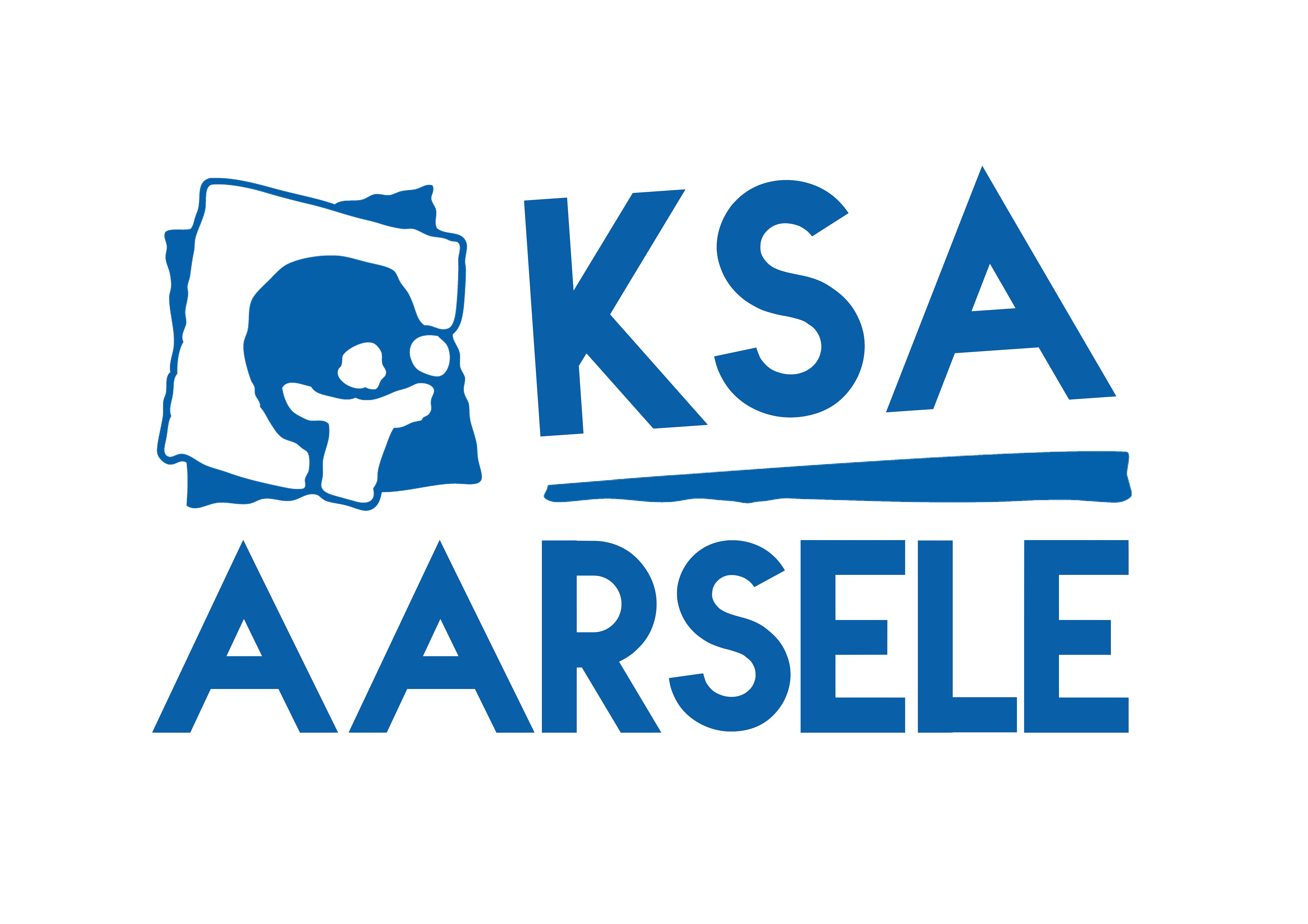 19 september – startactiviteitNieuw jaar, nieuwe groep, nieuwe leden, nieuwe leiding… of toch niet?3 oktober – activiteitHelpen jullie de verborgen schat te zoeken? Neem alvast jullie fiets mee.17 oktober – activiteit
Hoe goed kennen jullie Aarsele? Dit zullen we vandaag ontdekken.22 OKTOBER – DAG VAN DE JEUGDBEWEGINGTrek jullie uniform maar alvast aan want deze dag staat volledig in teken van de KSA! We vertrekken ’s ochtends met de fiets naar het Hulstplein waar we spelletjes spelen en genieten we van een ontbijtje. Daarna is het tijd om naar school te gaan en daar met trots te tonen dat onze KSA toch wel de beste is! Het precieze uur laten we jullie nog weten.31 OKTOBER – stuntnamiddagEen namiddag vol met gekke stunten. Bereid jullie maar al voor! Jullie worden verwacht van 13 tot 17 uur om te tonen wat jullie waard zijn. Het wordt een gevarieerde maar (spreekt voor zich) geweldige toffe namiddag!7 NOVEMBER – CANADESE MARSBOEM daar komt de 47ste editie van de Canadese Bevrijdingsmars binnenvallen! Het is weer tijd om deze super coole en totaal niet lastige wandeltocht te maken. We plaatsen ons in de schoenen van de soldaten die ons tijdens WOII kwamen helpen. Onze helden! Verdere informatie volgt nog maar het is alvast een echte aanrader om jullie voor te bereiden op 2-daagse14 november – ActiviteitVerrassing, verrassing, verrassing …5 december – sinterklaasactiviteit
Vandaag komt er een heel speciale man naar KSA Aarsele. Hij heeft een lange, witte baard, draagt een lange, rode mantel en heeft een gouden staf bij zich.19 december – kerstfeestje Heb je zin in een feestje kom dan zeker naar ons jaarlijks kerstfeestje! We starten onze party om 19:00 en om 22:30 mogen(lees:  moeten 😉)jullie  naar  huis. Onder  onze  kerstboom  horen  natuurlijk  ook cadeautjes, dus breng ook er ZEKER eentje mee! (richtprijs 5 euro)BELANGRIJKE DATAWeekend oudste	1 - 3 april 2022Kamp oudste		8 - 17 juli 2022	